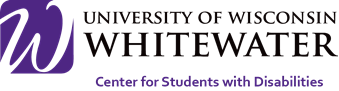 Name: 							Student ID:						UWW Address:							Cell Phone: 							Email: 						Freshman	 	Sophomore		Junior		Senior				I am Work StudyMajor: 							Major GPA: 			Cum GPA: 		Minor: 							Minor GPA: 		Please check the position(s) you are applying for:Employment							VolunteerClerical (desk)TutoringProctor-testingProctor – testingAlternative MediaRead/Scribe examsDriverIn Class AideOther-specify:DispatcherOut of Class AideOther-specify:Other-specify:Other-specify:Other-specify:Other-specify: